On your mark….Each team gets 1 car. How far the car moves forward depends on how far it gets pulled back The challenge is to get your team's car to go a certain distance (reach the finish line) without going over. This distance is not revealed until later.To predict how much pull-back your car needs to go a certain distance, "test drive" your cars for pull-backs of 2, 4, 6, and 8 inches. Do three trials for each distance (these cars can be finicky).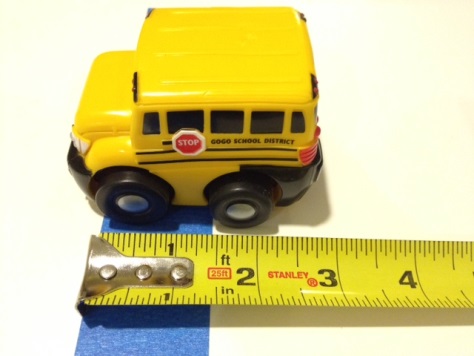 Get set…Take measurements from the car's front wheels.The blue tape marks the starting line. Front wheels line up at the front of the tape.The car is then pulled back a certain distance — here it's 2 inches — and let go.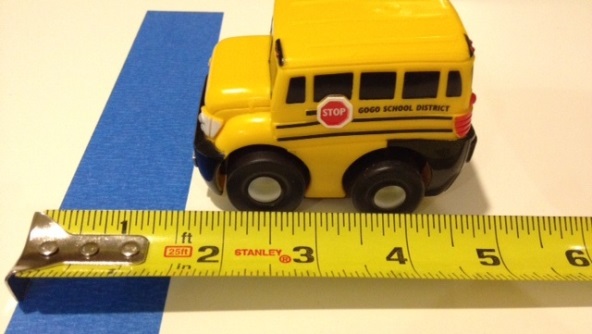 When the car stops, the distance traveled is measured from front of wheels to front of blue tape. Looks about 13.2 inches here.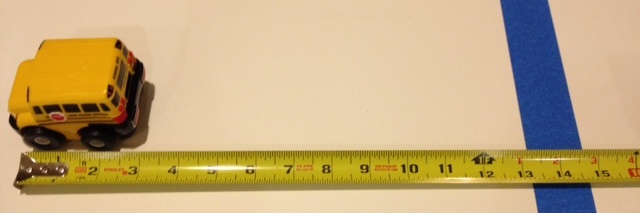 Go!Each member of the group should record and graph the data. Find an equation which models the data.After I reveal the distance, each group will get one chance to win. The car which comes closest to the farthest edge of the finish line, without going over, wins.